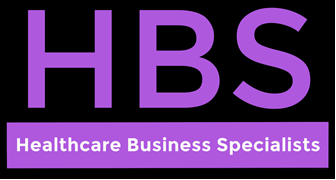 Rural Health ClinicEvidence Binder Tab 1RHC Conversion GuideSourcehttps://docs.google.com/document/d/1RvzevTq4PAkVpnucCvTSh3d001oij49rCqzLpTbFCPg/edit?usp=sharing Rural Health ClinicEvidence Binder Tab 2How to complete the Evidence BinderSourcehttps://static1.squarespace.com/static/53c5f79de4b0f4932a3942a8/t/5dd042a148fc0223597a0164/1573929634142/2019+Evidence+Binder+Information+for+RHCs+for+Evidence+Binder+to+give+to+new+RHCs.pdf Rural Health ClinicEvidence Binder Tab 3Summary of Activities by PositionSourcehttps://static1.squarespace.com/static/53c5f79de4b0f4932a3942a8/t/5c4e05004fa51a7413b6a64e/1548616962995/2019+Certification+New+Startup+Summary+of+Todo+List+by+position.pdf 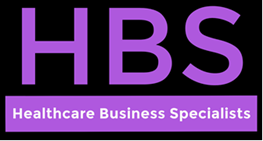 Rural Health ClinicEvidence Binder Tab 4CMS-29 FormSource:This document can be found in the State RHC Application.Rural Health ClinicEvidence Binder Tab 5Health Shortage Area DocumentationSourcehttps://www.ruralhealthinfo.org/am-i-rural Rural Health ClinicEvidence Binder Tab 6	List of Employees- Credentialing InfoSourcehttps://mark-lynn-r8he.squarespace.com/s/2021-Evidence-Binder-Listing-of-Licensed-Employees-Tab-6-Table-TCT-Format-updated-2-20-2021.docx Rural Health ClinicEvidence Binder Tab 7Medical LicensesThe clinic is to include copies of all medical licenses for providers in this section of the Evidence Binder.Rural Health ClinicEvidence Binder Tab 8DEA LicensesThe clinic is to provide copies of all DEA licenses in this section of the Evidence Binder.Rural Health ClinicEvidence Binder Tab 9CPR CertificatesThe clinic will include copies of current CPR certificates for all employees of the clinic.Rural Health ClinicEvidence Binder Tab 10Annual OIG Exclusion  Go to https://exclusions.oig.hhs.gov/ and enter the names of each employee (up to 5 per page). Clinic will do this monthly or at least annually.Rural Health ClinicEvidence Binder Tab 11NP/PA ProtocolsHBS will draft up a NP/PA protocol and save as a PDF in Canopy/Dropbox. The clinic will review the protocol and finalize or include a copy of the existing protocol.Source:https://mark-lynn-r8he.squarespace.com/s/2021-Nurse-Practitioner-Protocol-Template-on-2-19-2021.doc Rural Health ClinicEvidence Binder Tab 12Collaborative AgreementsDepending on the state, the clinic should have a collaborative agreement with NPs/PAs. If applicable, copy and file here.Rural Health ClinicEvidence Binder Tab 13Inpatient Services Agreement/proofRHCs must be access to inpatient care. The clinic will provide proof of such access or the process to admit a hospital patient.Rural Health ClinicEvidence Binder Tab 14Quarterly Chart AuditsThe Medical Director of an RHC should review a certain number of charts per year. The minimum is 50 per the RHC interpretative guidelines. We have provided the following form and ask that 15 charts (active and closed) be reviewed each quarter.Sourcehttps://mark-lynn-r8he.squarespace.com/s/2021-Evidence-Binder-Medical-Record-Audit-Tool-on-2-20-2021.docx Rural Health ClinicEvidence Binder Tab 15Organization ChartProvide an updated Organization ChartSource:https://mark-lynn-r8he.squarespace.com/s/2021-Evidence-Binder-Template-Organization-Chart-for-Evidence-Binder-on-2-22-2021.docx Rural Health ClinicEvidence Binder Tab 16CLIA CertificateRural Health ClinicEvidence Binder Tab 17TB & Hep B Declination FormsSource:https://mark-lynn-r8he.squarespace.com/s/2021-Evidence-Binder-Tab-17-Employee-Acceptance_Declination-of-Tuberculosis-Vaccination.pdf Rural Health ClinicEvidence Binder Tab 18Preventive Maintenance - Logs, Contracts, Agreements & InvoicesHousekeeping LogsSource:https://mark-lynn-r8he.squarespace.com/s/2021-Evidence-Binder-Tab-18-RHC-Preventive-Maintenance-Housekeeping-Logs.pdf Rural Health ClinicEvidence Binder Tab 19Fire, Evacuation, Tornado, etc. DrillsSource:https://mark-lynn-r8he.squarespace.com/s/2021-RHC-Fire-Prevention-Logs.pdf Rural Health ClinicEvidence Binder Tab 20 Initial Annual HIPAA, OSHA, EP trainingSource:https://mark-lynn-r8he.squarespace.com/s/2021-Evidence-Binder-Tab-20-Employee-Tests-HIPAA-OSHA-EP-updated-2-23-2021.pdf Rural Health ClinicEvidence Binder Tab 21Floor Plan with Evacuation routesRural Health ClinicEvidence Binder Tab 2230-day Provider CalendarSource:https://mark-lynn-r8he.squarespace.com/s/2021-Evidence-Binder-Provider-Staffing-Calendar-the-RHC-Evidence-Binder-updated-2-20-2021.docx Rural Health ClinicEvidence Binder Tab 23Monthly log for expiration dates – Samples, Emergency Drugs, Injections, VaccinesSource:https://mark-lynn-r8he.squarespace.com/s/2021-Evidence-Binder-Tab-18-RHC-Preventive-Maintenance-Housekeeping-Logs.pdf Rural Health ClinicEvidence Binder Tab 24Annual Emergency Preparedness Drill Documentation – After Action ReportSource:https://mark-lynn-r8he.squarespace.com/s/2021-Emergency-Preparedness-Master-Template-After-Action-Report-on-2-17-2021-z3xt.docx Rural Health ClinicEvidence Binder Tab 25Program Evaluation ReportSource:https://mark-lynn-r8he.squarespace.com/s/2021-Certification-Program-Evaluation-Template-for-New-RHC-Startups-or-Conversions-updated-2-22-2021.docx 